LĒMUMSRēzeknē2023.gada 16.novembrī	Nr. 1302 (prot. Nr.23, 13.§)Par pašvaldības dzīvokļa īpašuma, kas atrodas Egļu ielā 2-23, Lendžos, Lendžu pagastā, pārdošanu elektroniskā izsolē ar augšupejošu soliPamatojoties uz Pašvaldību likuma 10.panta pirmās daļas 16.punktu un 21.punktu, Publiskas personas mantas atsavināšanas likuma 3.panta otro daļu, 5.panta pirmo un piekto daļu, 8.panta otro un trešo daļu un 9.panta otro daļu, Rēzeknes novada pašvaldības 2023.gada 5.janvāra noteikumiem Nr.6 “Kārtība, kādā notiek pašvaldības nekustamā īpašuma un kustamās mantas atsavināšanas process – izsoles kārtībā un atsavināšanas rezultātā iegūto līdzekļu izlietošana Rēzeknes novada pašvaldībā”, ņemot vērā iestādes “Nautrēnu apvienības pārvalde” 2023.gada 16.oktobra ierosinājumu un Finanšu komitejas 2023.gada 8.novembra priekšlikumu, Rēzeknes novada dome nolemj:Nodot atsavināšanai, pārdodot elektroniskā izsolē ar augšupejošu soli, Rēzeknes novada pašvaldības dzīvokļa īpašumu, kas atrodas Egļu ielā 2-23, Lendžos, Lendžu pagastā, kadastra Nr.7866 900 0076, platība 34,3 m2.Apstiprināt pašvaldības dzīvokļa īpašuma, kas atrodas Egļu ielā 2-23, Lendžos, Lendžu pagastā, kadastra Nr.7866 900 0076, izsoles noteikumus (izsoles noteikumi pievienoti).Apstiprināt pašvaldības dzīvokļa īpašuma nosacīto cenu – EUR 1 400,00 (viens tūkstotis četri simti eiro, 00 centi).Apstiprināt pašvaldības dzīvokļa īpašuma, kas atrodas Egļu ielā 2-23, Lendžos, Lendžu pagastā, kadastra Nr. 7866 900 0076, pirkuma līguma projektu (pirkuma līguma projekts pievienots).Uzdot Nautrēnu apvienības pārvaldei publicēt sludinājumu par dzīvokļa īpašuma izsoli laikrakstā “Rēzeknes Vēstis” un Rēzeknes novada pašvaldības mājas lapā. Noteikt, ka maksājumi, kas saistīti ar šī lēmuma 1.punktā minētā pašvaldības īpašuma izsoles sludinājuma publicēšanu laikrakstos un elektronisko izsoļu vietnē, veicami no Nautrēnu apvienības pārvaldes budžeta līdzekļiem.Uzdot Rēzeknes novada pašvaldības elektronisko izsoļu komisijai ievietot elektronisko izsoļu vietnē https://izsoles.ta.gov.lv informāciju par šī lēmuma 1.punktā minētā pašvaldības īpašuma izsoli. Izsoles rezultātus komisijai iesniegt apstiprināšanai Rēzeknes novada domē.Domes priekšsēdētājs								Monvīds Švarcs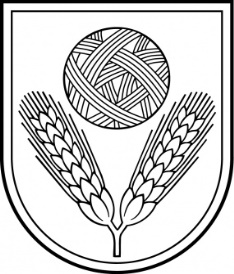 Rēzeknes novada DomeReģ.Nr.90009112679Atbrīvošanas aleja 95A, Rēzekne, LV – 4601,Tel. 646 22238; 646 22231, 646 25935,e–pasts: info@rezeknesnovads.lvInformācija internetā: http://www.rezeknesnovads.lv